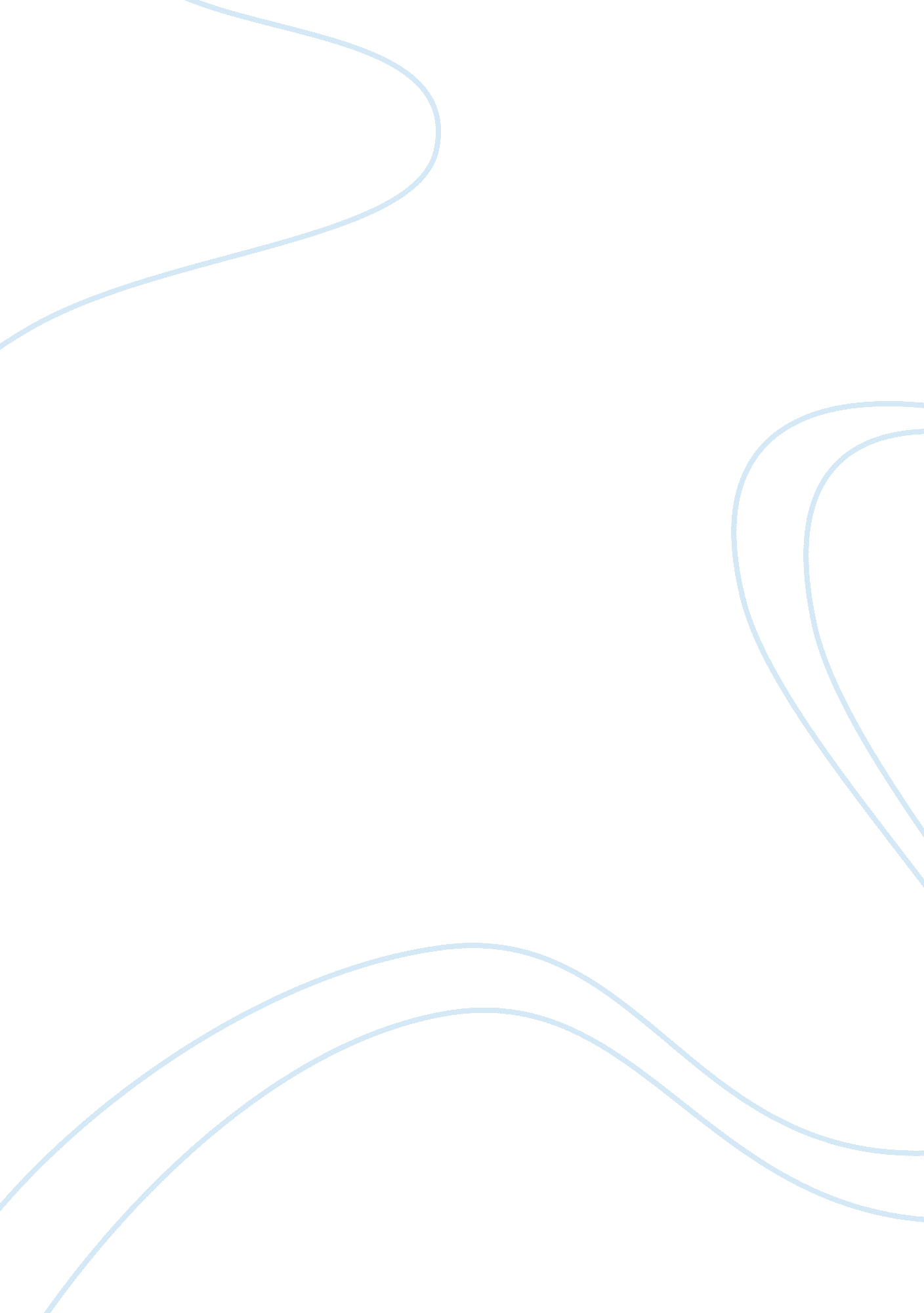 Evidence baseLaw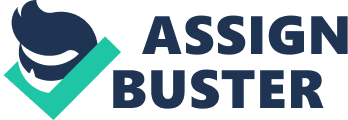 ﻿Evidence Base 
The graphic representation constitutes a series of evidences that can be used to lay charges on the suspects. The premise is a 2-story single-family home. By the time I arrived, an officer had just confirmed two dead bodies inside the room. The crime scene was properly documented to avail evidence useful in these charges. Aspect 4 takes place at the front of the house. There are available descriptions for the situation of the scene. The time is 0930 (Levine, 2003). The weather condition is cool and sunny. The temperature of the day is 38 degress. On the ground, there is snow that has reduced visibility slightly. The home looks quite disrupted as things have gone messy. 
To the right of house is an Asphalt driveway. There is a white pick-up truck on the driveway. The truck has been parked at a close distance from the house. There driveway is clear and does not have snow. The make of the truck is Chevy. Its year of registration is 2013. The registered owner’s name of the track is John Hilton. There is a wagon immediately next to the truck (Levine, 2003). Its year of registration is 2014. Registered owners name is Richard James. Aspect 1 is the right side of the house which has a side yard covered with snow. The side has a set of footprints. Aspect 3 is the rear side of the house that has an entry door into the rear. There is snow in the stairs that lead to the door. Aspect 2 is the left side of the house that is also covered with snow. 
Reference 
Top of Form 
Levine, B. (2003). Principles of forensic toxicology. Washington, DC: AACC Press. 
Bottom of Form 